基隆市立中山高級中學110學年度第2學期教學計畫班級國一國一科目資訊科技教師許智億許智億許智億許智億教學目標教學目標1.能知道個人資料與隱私權的保護措施。2.能了解資訊安全的重要性。3.能根據指定條件製作Scratch程式設計。4.能了解資訊內容使用的判斷原則。5.能了解資訊科技相關之法律、倫理及社會議題，以保護自己與尊重他人。6.能運用google表單、文件、試算表及簡報進行文書處理。1.能知道個人資料與隱私權的保護措施。2.能了解資訊安全的重要性。3.能根據指定條件製作Scratch程式設計。4.能了解資訊內容使用的判斷原則。5.能了解資訊科技相關之法律、倫理及社會議題，以保護自己與尊重他人。6.能運用google表單、文件、試算表及簡報進行文書處理。1.能知道個人資料與隱私權的保護措施。2.能了解資訊安全的重要性。3.能根據指定條件製作Scratch程式設計。4.能了解資訊內容使用的判斷原則。5.能了解資訊科技相關之法律、倫理及社會議題，以保護自己與尊重他人。6.能運用google表單、文件、試算表及簡報進行文書處理。本學期授課內容本學期授課內容1.運用重複結構設計scratch遊戲。2.scratch背景音樂及音效設計。3.使用google表單、文件、簡報、試算表及雲端硬碟。4.個人資料保護及資訊的合理使用。5.創用CC的應用。 1.運用重複結構設計scratch遊戲。2.scratch背景音樂及音效設計。3.使用google表單、文件、簡報、試算表及雲端硬碟。4.個人資料保護及資訊的合理使用。5.創用CC的應用。 1.運用重複結構設計scratch遊戲。2.scratch背景音樂及音效設計。3.使用google表單、文件、簡報、試算表及雲端硬碟。4.個人資料保護及資訊的合理使用。5.創用CC的應用。 教學方式教學方式1.自製簡報導讀課本內容及補充資料。2.軟體教學示範。3.學生實作演練並完成作業。1.自製簡報導讀課本內容及補充資料。2.軟體教學示範。3.學生實作演練並完成作業。1.自製簡報導讀課本內容及補充資料。2.軟體教學示範。3.學生實作演練並完成作業。評量方式評量方式1.紙筆測驗。2.上課態度及課堂平時表現。3.作業及繳交情況。4.實作評量。1.紙筆測驗。2.上課態度及課堂平時表現。3.作業及繳交情況。4.實作評量。1.紙筆測驗。2.上課態度及課堂平時表現。3.作業及繳交情況。4.實作評量。對學生期望對學生期望1.專心聽講，並能利用google classroom留言功能提主動提問。2.能利用適當的電腦軟體簡化作業程序。3.具備基本的資訊素養，能利用網路資源尋求解決方式。1.專心聽講，並能利用google classroom留言功能提主動提問。2.能利用適當的電腦軟體簡化作業程序。3.具備基本的資訊素養，能利用網路資源尋求解決方式。1.專心聽講，並能利用google classroom留言功能提主動提問。2.能利用適當的電腦軟體簡化作業程序。3.具備基本的資訊素養，能利用網路資源尋求解決方式。家長配合事項家長配合事項1.本學期資訊課程作業繳交需加入google classroom，請適時協助孩子完成。2.家中若無相關設備可完成作業，請透過導師反應，將協調學生於課後時間利用校內設備完成。3.所有課程資料將持續建置於雲端空間中，家長可透過學生google帳號點閱。1.本學期資訊課程作業繳交需加入google classroom，請適時協助孩子完成。2.家中若無相關設備可完成作業，請透過導師反應，將協調學生於課後時間利用校內設備完成。3.所有課程資料將持續建置於雲端空間中，家長可透過學生google帳號點閱。1.本學期資訊課程作業繳交需加入google classroom，請適時協助孩子完成。2.家中若無相關設備可完成作業，請透過導師反應，將協調學生於課後時間利用校內設備完成。3.所有課程資料將持續建置於雲端空間中，家長可透過學生google帳號點閱。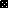 